DUTY DRAWBACK PROGRAMDrawback@us.dsv.com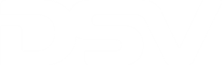 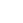 Duty Drawback QuestionnaireDuty Drawback QuestionnaireGeneral Information Name of Claimant: ______________________________________________________Mailing Address: _______________________________________________________Physical Address: ______________________________________________________Drawback Contact Name: _________________________                               Phone: ________________________                               Fax #: _________________________                               E-Mail: ________________________About Your Company (please check all that apply)Is your company a: ImporterExporterManufacturerDoes your company: Export imported duty-paid items which are not used while in the U.S.Export domestically purchased imported duty-paid items which are not used while in the U.S.                                          Sell either of the above to a domestic customer for ultimate exportManufacture products using imported duty-paid materialsManufacture products using domestically purchased imported duty-paid materialsExport manufactured productsSell manufactured products to a domestic customer for ultimate exportHas your company previously filed drawback?  Yes**No** If so, has your company received any drawback approval from U.S. Customs Accelerate PaymentExporter’s Summary ProcedureWaiver of Prior NoticeCommercial Interchangeability; ___ Non-Binding, or ____ Binding RulingManufacturing Contract;Contract Number: ____________Does your company have a continuous drawback bond?  YesNoHow many plant locations or different inventories would be included in your drawback program? ______________Do outside agents perform work on the import items prior to them being received into your inventory? ________     If yes, briefly explain the process: Import InformationAre items received into inventory under the same part number shown on import invoice?YesNoNumber of entries filed annually (based on last 12 months): ___________Annual duty paid to U.S. Customs (based on last 12 months): __________Are any of the items dual sourced? (purchased domestically as well as imported)Yes**No     **If so, are they commingled in inventory? YesNoBriefly describe what is done with import merchandise prior to export:Export InformationNumber of exports filed annually (based on last 12 months): ___________; monthly; __________Percentage of imported items exported: __________%What are your major countries of destination? How do you handle return of exported products? Please advise any additional information regarding your business which you feel may be pertinent to your drawback program (attach additional sheets as necessary): Best regards,Duty DrawbackDSV A/SGeneral Information Name of Claimant: ______________________________________________________Mailing Address: _______________________________________________________Physical Address: ______________________________________________________Drawback Contact Name: _________________________                               Phone: ________________________                               Fax #: _________________________                               E-Mail: ________________________About Your Company (please check all that apply)Is your company a: ImporterExporterManufacturerDoes your company: Export imported duty-paid items which are not used while in the U.S.Export domestically purchased imported duty-paid items which are not used while in the U.S.                                          Sell either of the above to a domestic customer for ultimate exportManufacture products using imported duty-paid materialsManufacture products using domestically purchased imported duty-paid materialsExport manufactured productsSell manufactured products to a domestic customer for ultimate exportHas your company previously filed drawback?  Yes**No** If so, has your company received any drawback approval from U.S. Customs Accelerate PaymentExporter’s Summary ProcedureWaiver of Prior NoticeCommercial Interchangeability; ___ Non-Binding, or ____ Binding RulingManufacturing Contract;Contract Number: ____________Does your company have a continuous drawback bond?  YesNoHow many plant locations or different inventories would be included in your drawback program? ______________Do outside agents perform work on the import items prior to them being received into your inventory? ________     If yes, briefly explain the process: Import InformationAre items received into inventory under the same part number shown on import invoice?YesNoNumber of entries filed annually (based on last 12 months): ___________Annual duty paid to U.S. Customs (based on last 12 months): __________Are any of the items dual sourced? (purchased domestically as well as imported)Yes**No     **If so, are they commingled in inventory? YesNoBriefly describe what is done with import merchandise prior to export:Export InformationNumber of exports filed annually (based on last 12 months): ___________; monthly; __________Percentage of imported items exported: __________%What are your major countries of destination? How do you handle return of exported products? Please advise any additional information regarding your business which you feel may be pertinent to your drawback program (attach additional sheets as necessary): Best regards,Duty DrawbackDSV A/SDSV – Global Transport and LogisticsWe provide and manage supply chain solutions for thousands of companies every day – from the small family run business to the large global corporation. Our reach is global, yet our presence is local and close to our customers. 45,000 employees in more than 80 countries work passionately to deliver great customer experiences and high-quality services. Read more at www.us.dsv.comDSV – Global Transport and LogisticsWe provide and manage supply chain solutions for thousands of companies every day – from the small family run business to the large global corporation. Our reach is global, yet our presence is local and close to our customers. 45,000 employees in more than 80 countries work passionately to deliver great customer experiences and high-quality services. Read more at www.us.dsv.com